Relatório Mensal das análises de água do Município de Caibi   MÊS DE ABRIL 2023SAA-SISTEMA DE ABASTECIMENTO ( CASAN)           SAC-SOLUÇÃO ALTERNATIVA COLETIVA  ( FONTES, POÇOS ARTESIANOS) Relatório Mensal das análises de água do Município de Caibi   MÊS DE MAIO 2023SAA-SISTEMA DE ABASTECIMENTO ( CASAN)           SAC-SOLUÇÃO ALTERNATIVA COLETIVA(  FONTES, POÇOS ARTESIANO)    Identificação da amostraIdentificação da amostraIdentificação da amostraIdentificação da amostraParâmetros físico-QuímicoParâmetros físico-QuímicoParâmetros físico-QuímicoParâmetros físico-QuímicoParâmetros MicrobiológicosParâmetros MicrobiológicosParâmetros MicrobiológicosParâmetros MicrobiológicosParâmetros MicrobiológicosTipo de ABASTInstituição RESPONSAVELData da coletaLocal da coletaLocal da coletaCORFLUORCLORO LIVRECLORO LIVREPHTURBIDEZCOLIFORMESFECAISESCHERICHIA COLISACPROJETO DE PROTEÇÃO DE FONTESE POÇO11/4/2023LINHA SÃO ROQUERESIDENCIA Nº1LINHA SÃO ROQUERESIDENCIA Nº1**********29,1PRESENÇAAUSENCIAINSASTIFATRIA)SACPROJETO11/4/2023LINHA SÃO ROQUERESIDENCIA Nº2LINHA SÃO ROQUERESIDENCIA Nº2**********7,28PRESENÇAPRESENÇA(INSASTISFATORIA)SACPROJETO11/4/2023LINHA SÃO ROQUERESIDENCIA Nº3LINHA SÃO ROQUERESIDENCIA Nº3**********1,02PRESENÇAAUSENCIA(SATISFATORIA)SACPROJETO11/4/2023LINHA SÃO ROQUE LINHA SÃO ROQUE 2,32PRESENÇA PRESENÇA(INSASTISFATORIA)SAAESTAÇÃO 11/4/2023LINHA PLANALTINALINHA PLANALTINA****0,300,30**1,55AUSENCIAAUSENCIA(SATISFATORIA)SACPROJETO FONTE11/4/2023LINHA PLANALTINA (RESIDENCIA)LINHA PLANALTINA (RESIDENCIA)**********0,67PRESENÇAAUSENCIA(SATISFATORIA)SACPROJETO DE FONTE11/4/2023LINHA PLANALTINA(RESIDENCIA)LINHA PLANALTINA(RESIDENCIA)**0,80,300,30**0,67PRSENÇAPRESENÇA(INSASTISFATORIA)SAACASAN11/4/2023RUA:MACHADO DE ASSISRUA:MACHADO DE ASSIS**0,70,290,29**0,52AUSENCIAAUSENCIA(SATISFATORIA)SAACASAN11/4/2023RUA: ALMIRANTE SALDANHARUA: ALMIRANTE SALDANHA**0,80,300,30**0,46PRESENÇAAUSENCIA(SATISFATORIA)SAACASAN11/4/2023RUA: SALGADO FILHORUA: SALGADO FILHO**0,80,300,30**0,30AUSENCIAAUSENCIASAACASAN11/4/2023RU: MARECHAL FLORIANORU: MARECHAL FLORIANO**0,70,290,29**0,70AUSENCIAAUSENCIAIdentificação da amostraIdentificação da amostraIdentificação da amostraIdentificação da amostraParâmetros físico-QuímicoParâmetros físico-QuímicoParâmetros físico-QuímicoParâmetros físico-QuímicoParâmetros MicrobiológicosParâmetros MicrobiológicosParâmetros MicrobiológicosParâmetros MicrobiológicosParâmetros MicrobiológicosTipo de ABASTInstituição RESPONSAVELData da coletaLocal da coletaLocal da coletaCORFLUORCLORO LIVRECLORO LIVREPHTURBIDEZCOLIFORMESFECAISESCHERICHIA COLISACPROJETO FONTE08/05/2023LINHA SÃO DOMINGOS(RESIDENCIA)LINHA SÃO DOMINGOS(RESIDENCIA)**********0,47AUSENCIAAUSENCIA(SATISFATORIA)SACPONTO 1308/05/2023LINHA SÃO DOMINGOS(RESIDENCIA)LINHA SÃO DOMINGOS(RESIDENCIA)**********0,50AUSENCIAAUSENCIA(SATISFATORIA)SACPONTO 2708/05/2023LINHA SÃO DOMINGOSLINHA SÃO DOMINGOS**********0,14AUSENCIAAUSENCIA((SATISFATORIA)SAACASAN08/05/2023RUA: MACHADO DE ASSISRUA: MACHADO DE ASSIS****0,290,29**0,28AUSENCIAAUSENCIA(SATISFATORIA)SAACASAN08/05/2023RUA: ALMIRANTE SALDANHARUA: ALMIRANTE SALDANHA****0,300,30**1,2AUSENCIAAUSENCIA(SATISFATORIA)SACPONTO 3008/05/2023RUA: SALGADO FILHORUA: SALGADO FILHO**********0,16PRESENÇAAUSENCIA(SATISFATORIA)SAACASAN08/05/2023RUA:MACHADO DE ASSISRUA:MACHADO DE ASSIS****0,300,30**0,18AUSENCIAAUSENCIASATISFATORIA)SAACASAN08/05/2023RUA: MARECHAL FLORIANORUA: MARECHAL FLORIANO****0,200,20**0,22AUSENCIAAUSENCIA(SATISFATORIA)SAACASAN08/05/2023RUA: SÃO DOMINGOSRUA: SÃO DOMINGOS****0,290,29**0,66AUSENCIA AUSENCIA(SATISFATORIA)SAACASAN08/05/2023RUA: ALMIRANTE SALDANHARUA: ALMIRANTE SALDANHA****0,200,20**0,33AUSENCIAAUSENCIA(SATISFATORIA)SAACASAN08/05/2023MACHADO DE ASSISMACHADO DE ASSIS****0,200,20**0,26AUSENCIAAUSENCIA(SATISFATORIA)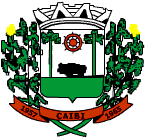 